18 yaşın altındaki çocuklar için gerekli psikolojik desteğe yardımcı olmak amacıyla ebeveyn (anne- baba) refakatini kabul edebilmekteyiz. Ebeveynlerimize yanık merkezimizde kişisel temizlik-el yıkama- hijyen ve yanık merkezimizde uyulması gereken kurallar konusunda eğitim verilmektedir.Lütfen hastaya her dokunmadan önce ve dokunduktan sonra ellerinizi yıkayınız.Kullandığınız	şahsi	malzemeleri	diğer	hastalarla	ortak	kullanmayınız. Çocuklarınıza evden getirdiğiniz oyuncak yıkanabilir olmalı ve sayısı 2 adeti geçmemelidirÜnite içerisinde ebeveynlerin giymesi için üniformalarımız bulunmaktadır. Üniformalar her gün ve kirlendikçe değiştirilmelidir. Ünite içerisinde üniformalarınızı üzerinizden çıkarmayınız.Hasta tuvaletlerini temiz kullanınız. Tuvalet giriş ve çıkışlarınızda mutlaka ellerinizi yıkayınız.Başucu dolaplarının içini ve üzerlerini temiz ve düzenli kullanınız.Serviste kullandığınız eşyaları yardım alarak kullanabilirsiniz, bozmamaya, düzenli ve temiz kullanmaya özen gösteriniz.Tedavi odasındaki su ısıtıcısı ve mikrodalga fırını kullanmak istediğinizde hemşirelerimizi bilgilendirin ve yardım isteyin. Kliniğe su ısıtıcısı getirmeyiniz.Pansuman sırasında –vizit veya hastaya bakım uygulama –tedavi –takip vb. işlemlerimizde çalışan personele lütfen müdahale etmeyiniz. Yapılan pansuman ve bakım işlemleri hastamızın tedavisi içindir.Enfeksiyon oluşmasını önlemek amacı ile pansuman odasına girmeniz yasaktır.Enfeksiyon oluşmaması için zorunlu kalmadıkça refakatçi değiştirmeyin. Refakatçi değiştirecekseniz uzun aralıklarla değiştirin (en az 2 gün)Hastanızın bulunduğu odadan diğer odalara geçmeyiniz. Diğer hastaları ve kendi hastalarınızı enfeksiyondan korumak için yardımcı olunuz.Hasta yataklarına oturmayınız, refakatçi sandalyelerini kullanınız. 13.Diğer hastalarımızı rahatsız etmemek için yüksek sesle konuşmayınız.14.Servisimizde çalışan doktor, hemşire, sekreter, teknisyen ve personel kendi sorumluluk alanındaki konularda ihtiyaçlarınızı karşılamak için size yardımcı olmaktadırlarTEŞEKKÜR EDER, ACİL ŞİFALAR DİLERİZ… YANIK MERKEZİ: Tel:0462377…….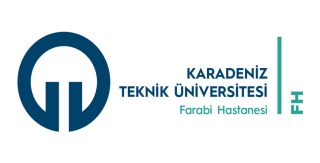 KARADENİZ TEKNİK ÜNİVERSİTESİSağlık Uygulama ve Araştırma Merkezi (Farabi Hastanesi)BaşhekimliğiKARADENİZ TEKNİK ÜNİVERSİTESİSağlık Uygulama ve Araştırma Merkezi (Farabi Hastanesi)BaşhekimliğiKARADENİZ TEKNİK ÜNİVERSİTESİSağlık Uygulama ve Araştırma Merkezi (Farabi Hastanesi)BaşhekimliğiKARADENİZ TEKNİK ÜNİVERSİTESİSağlık Uygulama ve Araştırma Merkezi (Farabi Hastanesi)BaşhekimliğiYANIK MERKEZİ HASTA-EBEVEYN BİLGİLENDİRME REHBERİYANIK MERKEZİ HASTA-EBEVEYN BİLGİLENDİRME REHBERİYANIK MERKEZİ HASTA-EBEVEYN BİLGİLENDİRME REHBERİYANIK MERKEZİ HASTA-EBEVEYN BİLGİLENDİRME REHBERİDok. Kod: YB.RH.04Yayın Tarihi:03.10.2016Revizyon No:03Revizyon Tarihi:10.10.2023Sayfa Sayısı:1